Uhuh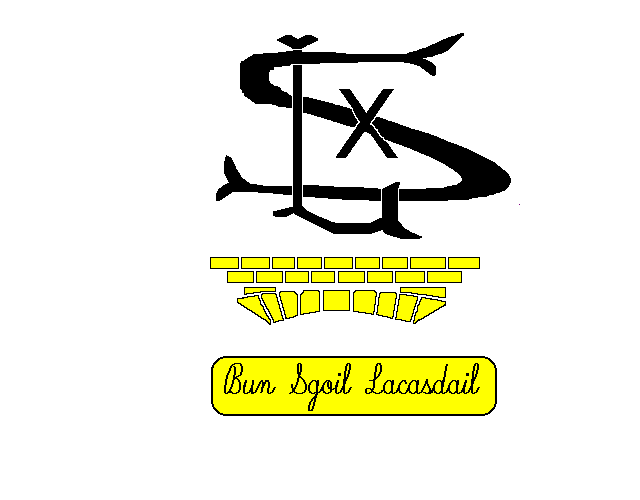 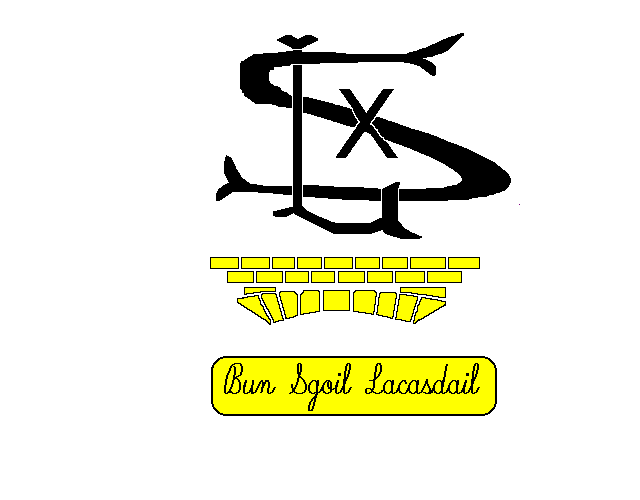 Faidhle-Fiosrachaidh Bheathaichean Innse Gall /Hebridean Animal Fact FileCuir an fhiosrachach anns na bogsaichean. Insert information into the boxes: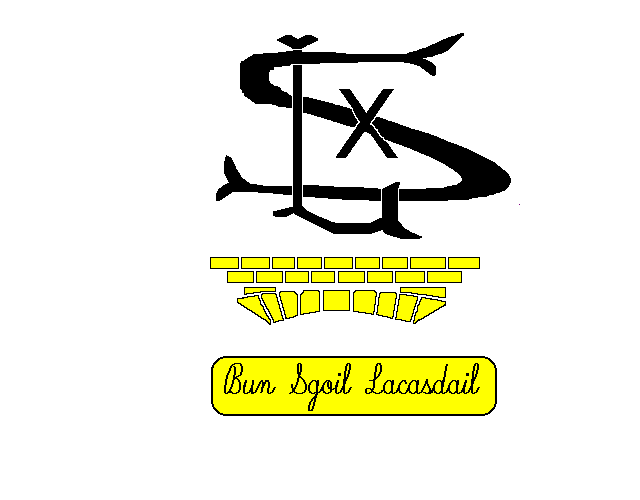 Cuir fiosrachach anns na bogsaichean. Insert information into the boxes:Cuir fiosrachach anns na bogsaichean. Insert information into the boxes:Cuir fiosrachach anns na bogsaichean. Insert information into the boxes:Cuir fiosrachach anns na bogsaichean. Insert information into the boxes:Cruthaich am beathach agad fhèin a dh’ fhaodadh fuireach anns na h-eileanan againne. Dean dealbh agus sgrìobh beagan mu dheidhinn.  Create your own animal that would be suited to life in our Islands. Draw a picture and write a little bit about it.Beathach/AnimalAinm/NameÀite-fuirich / HabitatBidh mi ag ithe / Diet Meud / Size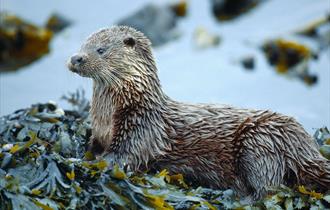 Biast Dhubh / Otter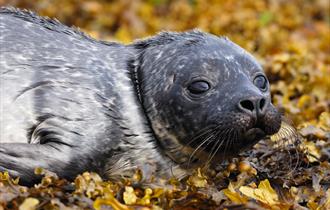 Ròn / Seal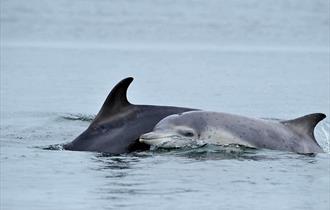 Leumadair / DolphinBeathach/AnimalAinm / NameÀite-fuirich / HabitatBidh mi ag ithe / Diet Meud / Size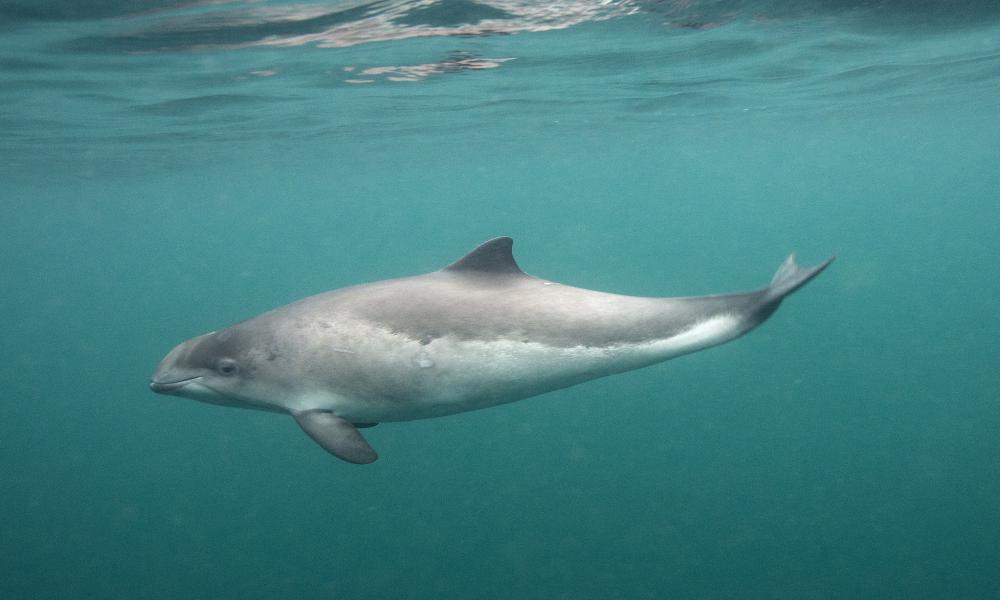 Puthag / Porpoise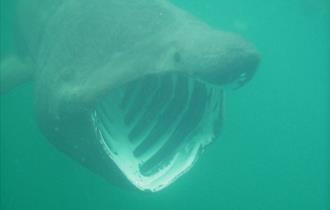 Cearbanach / Basking Shark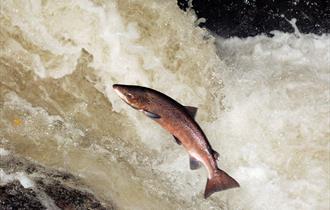 Bradan / SalmonBeathach/AnimalAinm / NameÀite-fuirich / HabitatBidh mi ag ithe / Diet Meud / Size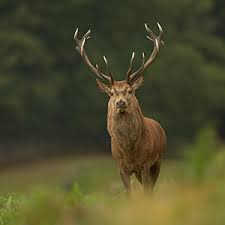 Fiadh / Deer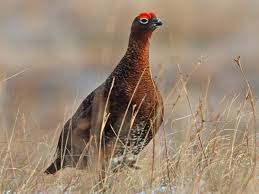 Eun-fraoich / Grouse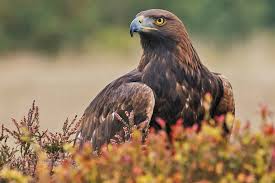 Iolaire-bhuidhe / Golden EagleBeathach/AnimalAinm / NameÀite-fuirich / HabitatBidh mi ag ithe / Diet Meud / Size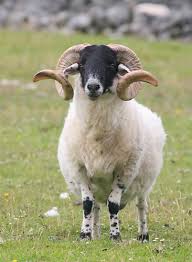 Caora / Sheep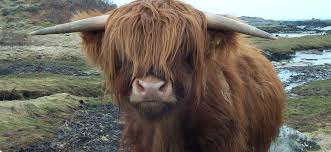 Bò Gàidhealach / Highland Cow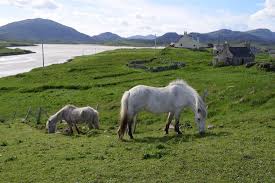 Each Eirisgeidh / Eriskay PonyBeathach/AnimalAinm / NameÀite-fuirich / HabitatBidh mi ag ithe / Diet Meud / Size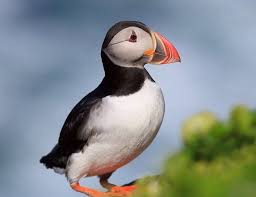 Buthaid / Puffin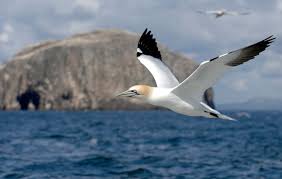 Sùlaire / Gannet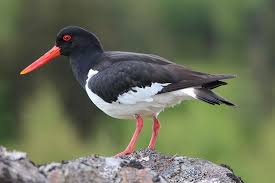 Drìlleachan / Oyster catcher